«22» сентября  2021г.							   	                  № 291							«О внесении изменений в постановление администрации поселка Березовка от 25.06.2019 № 250 «О подготовке и проведении Всероссийской переписи населения 2020 года на территории поселка Березовка»	В соответствии с Постановлением Правительства Российской Федерации от 16.08.2021 № 1347 «О внесении изменений в постановление Правительства Российской Федерации от 7 декабря 2019г. № 1608», руководствуясь Уставом поселка Березовка, ПОСТАНОВЛЯЮ:1.Внести в постановление администрации поселка Березовка от 25.06.2019 № 250 «О подготовке и проведении Всероссийской переписи населения 2020 года на территории поселка Березовка» следующие изменения:1) в пункте 1 слова «с 1 по 31 октября 2021 года» заменить словами «с 15 октября по 14 ноября 2021 года»;2) в приложении к постановлению слова «с 1 по 31 октября 2021 года» заменить словами «с 15 октября по 14 ноября 2021 года».2.Контроль за исполнением настоящего Постановления оставляю за собой.3.Постановление вступает в силу со дня подписания.Глава поселка			       			  	                	    С.А. Суслов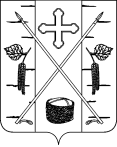 АДМИНИСТРАЦИЯ ПОСЕЛКА БЕРЕЗОВКАБЕРЕЗОВСКОГО РАЙОНА КРАСНОЯРСКОГО КРАЯПОСТАНОВЛЕНИЕп. Березовка